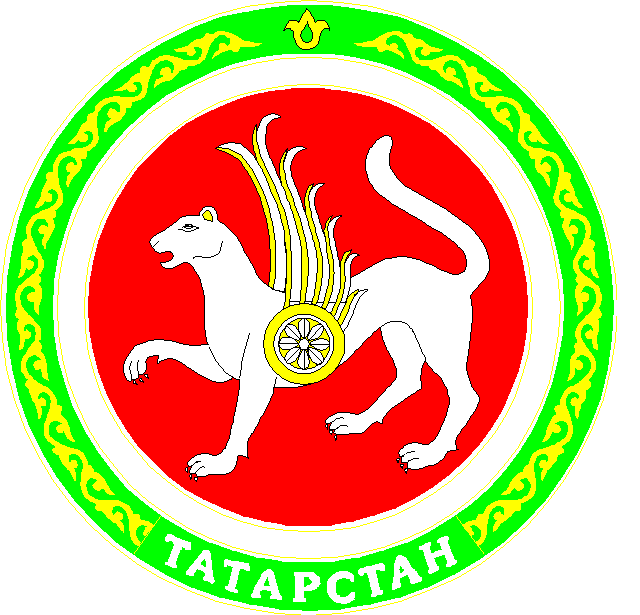 Об установлении тарифов на горячую воду в закрытой системе горячего водоснабжения на территории Республики Татарстан на 2024 годВ соответствии с пунктом 88 Основ ценообразования в сфере водоснабжения и водоотведения, утвержденных постановлением Правительства Российской Федерации от 13 мая 2013 г. № 406 «О государственном регулировании тарифов в сфере водоснабжения и водоотведения», распоряжением Президента Республики Татарстан от 31 августа 2020 года № 262, постановлением Кабинета Министров Республики Татарстан от 06.07.2005 № 313 «Вопросы Министерства строительства, архитектуры и жилищно-коммунального хозяйства Республики Татарстан» приказываю: 1. Принять решение об установлении однокомпонентных тарифов на горячую воду в закрытой системе горячего водоснабжения на территории Республики Татарстан на 2024 год.2. Юридическому отделу (Р.И.Кузьмину) обеспечить направление настоящего приказа на государственную регистрацию в Министерство юстиции Республики Татарстан.3. Сектору взаимодействия со средствами массовой информации (Р.Ж.Зайнуллиной) в течение десяти рабочих дней с момента государственной регистрации в Министерстве юстиции Республики Татарстан настоящего приказа обеспечить его размещение на официальном сайте Министерства строительства, архитектуры и жилищно-коммунального хозяйства Республики Татарстан в информационно-телекоммуникационной сети «Интернет».4. Контроль за исполнением настоящего приказа возложить на первого заместителя министра А.М.Фролова.Министр                                                                                                М.М.Айзатуллин